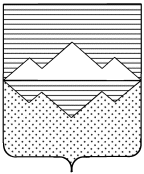 СОБРАНИЕ ДЕПУТАТОВСАТКИНСКОГО МУНИЦИПАЛЬНОГО РАЙОНАЧЕЛЯБИНСКОЙ ОБЛАСТИРЕШЕНИЕ________________________________________________________от 27 февраля 2018 года № 304/37г. СаткаВ соответствии с Федеральным законом от 06.10.2003 № 131-ФЗ «Об общих принципах организации местного самоуправления в Российской Федерации» и руководствуясь Уставом Саткинского муниципального района,СОБРАНИЕ ДЕПУТАТОВ САТКИНСКОГО МУНИЦИПАЛЬНОГО РАЙОНА РЕШАЕТ:1. Внести в  приложение решения Собрания депутатов Саткинского муниципального района от 23.06.2011г. № 199/21  «Об утверждении Положения о Почетной грамоте, Благодарственном письме, Поздравительном адресе, Поздравительной телеграмме Саткинского муниципального района» следующие изменения:1) пункт 9 изложить в следующей редакции:«9. Лицо, награжденное Почетной грамотой, единовременно премируется денежной суммой в размере 2 300 (две тысячи триста) рублей.Лицо, награжденное Благодарственным письмом, единовременно премируется денежной суммой в размере 1 725 (одна тысяча семьсот двадцать пять) рублей.Организации денежной суммой не премируются.».2. Настоящее решение вступает в силу с даты подписания.3. Настоящее решение опубликовать в газете «Саткинский рабочий».3. Контроль за исполнением настоящего решения возложить на комиссию по финансам, бюджету и экономической политике (председатель – А.А. Витьшев).Председатель Собрания депутатовСаткинского муниципального района                                               Н.П. БурматовО внесении изменений в приложение решения Собрания депутатов Саткинского муниципального района от 23.06.2011г. № 199/21  «Об утверждении Положения «О Почетной грамоте,Благодарственном письме,Поздравительном адресе, Поздравительной телеграммеСаткинского муниципального района»